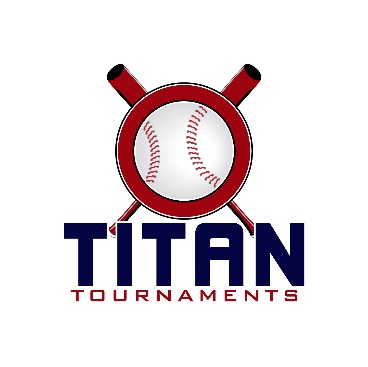 Thanks for playing ball with Titan!Roster and Waiver Forms must be submitted to the onsite director upon arrival and birth certificates must be available on site in each head coach’s folder.Victor Lord Park – 175 2nd St, Winder, GA (Fields 1 thru 4)Director – Mike (770)-676-8950Entry Fee: $365 (Age 15U)Entry Fee: $355 (Ages 10U & 11U)Sanction Fee: $35 if unpaid in 2021Admission: $7 Per SpectatorCoaches: 3 Passes Per TeamPlease check out the how much does my team owe document.Format: 2 Seeding Games & Single Elimination Bracket PlayPlease refer to pages 14-15 of our rule book for seeding procedures.
The on deck circle is on your dugout side. If you are uncomfortable with your player being that close to the batter, you may have them warm up further down the dugout, but they must remain on your dugout side.
Headfirst slides are allowed, faking a bunt and pulling back to swing is not allowed.
Runners must make an attempt to avoid contact, but do not have to slide.
Warm Up Pitches – 5 pitches between innings or 1 minute, whichever comes first.
Coaches – one defensive coach is allowed to sit on a bucket or stand directly outside of the dugout for the purpose of calling pitches. Two offensive coaches are allowed, one at third base, one at first base.
Offensive: One offensive timeout is allowed per inning.
Defensive: Three defensive timeouts are allowed during a seven inning game. On the fourth and each additional defensive timeout, the pitcher must be removed from the pitching position for the duration of the game. In the event of extra innings, one defensive timeout per inning is allowed.
An ejection will result in removal from the current game, and an additional one game suspension. Flagrant violations are subject to further suspension at the discretion of the onsite director.15U Games – Winder, GA
100 minute games*Please be prepared to play at least 15 minutes prior to your scheduled start times*11U Games - Winder, GA
90 minute games*Please be prepared to play at least 15 minutes prior to your scheduled start times*10U Games – Winder, GA
90 minute games*Please be prepared to play at least 15 minutes prior to your scheduled start times*TimeFieldGroupTeamScoreTeam8:301SeedingFCA Eagles GWB3-1Lions Baseball8:302SeedingJokers0-6Velo Factory10:251SeedingFCA Eagles GWB4-6Velo Factory12:201SeedingJokers4-8Lions BaseballTimeFieldGroupTeamScoreTeam2:151Bracket Game 11 SeedVelo Factory16-24 SeedJokers4:101Bracket Game 22 SeedFCA Eagles9-23 SeedLions Baseball6:05C-Ship1Bracket Game 3Winner of Game 1Velo Factory6-9Winner of Game 2FCA EaglesTimeFieldGroupTeamScoreTeam10:303SeedingPeachtree Ridge6-14GA Nationals12:153SeedingPeachtree Ridge4-23Bulldog Baseball2:003SeedingGA Nationals5-12Bulldog BaseballTimeFieldGroupTeamScoreTeam3:453Bracket Game 12 SeedGA Nationals15-63 SeedPeachtree Ridge5:30
C-Ship3Bracket Game 2Winner of Game 1GA Nationals3-11 SeedBulldog BaseballTimeFieldGroupTeamScoreTeam8:304SeedingBanks Bombers12-0Walton Mavericks10:154SeedingBanks Bombers14-0South River Mudcats12:004SeedingWalton Mavericks8-7Georgia Legends1:454SeedingSouth River Mudcats3-17Georgia LegendsTimeFieldGroupTeamScoreTeam3:304Bracket Game 11 SeedBanks Bombers9-84 SeedSouth River Mudcats5:154Bracket Game 22 SeedWalton Mavericks3-173 SeedGeorgia Legends7:00C-Ship4Bracket Game 3Winner of Game 1Banks Bombers0-4Winner of Game 2Georgia Legends